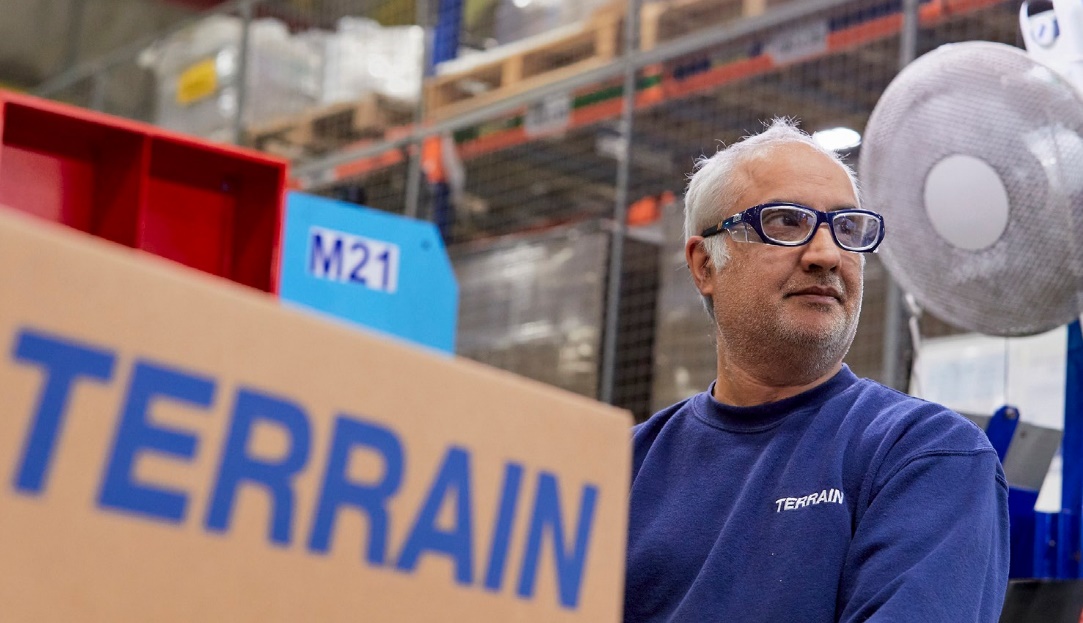 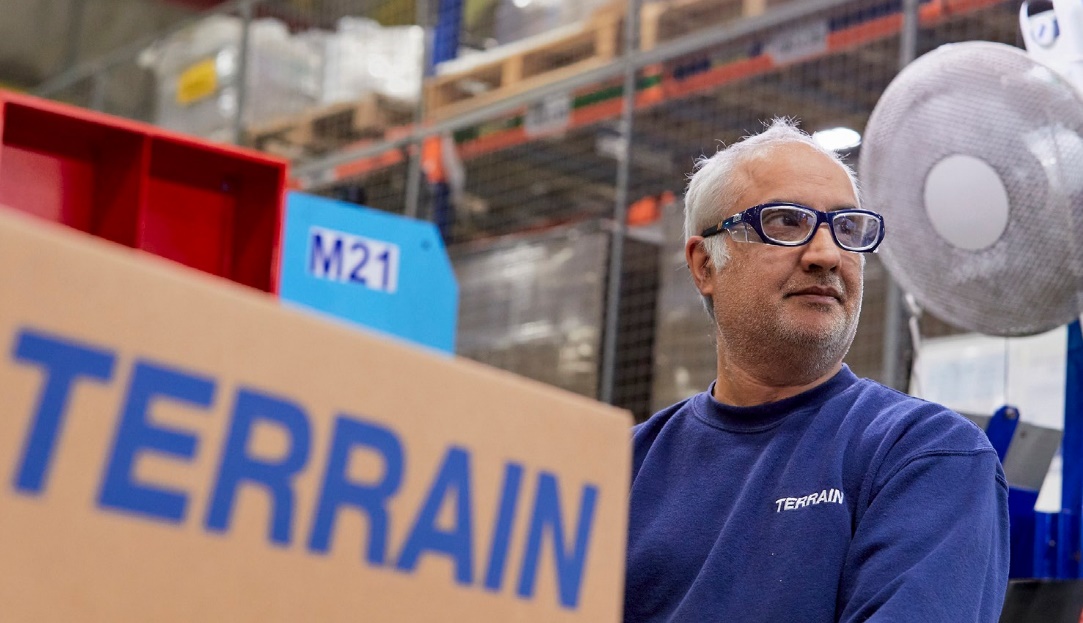 WE AREHIRINGPOLYPIPE BUILDING SERVICES, NEW HYTHE BUSINESS PARK AYLESFORD, ME20 7PJSupply Chain Warehouse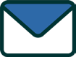 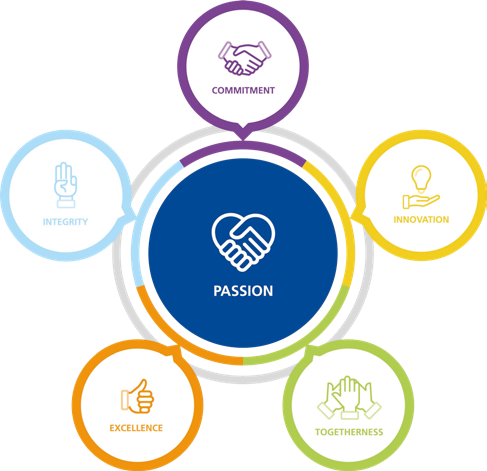 Polypipe Building Services operate an Equal Opportunities Policy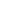 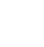 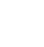 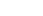 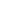 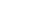 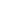 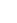 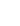 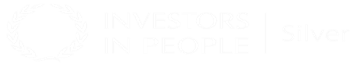 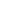 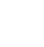 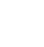 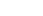 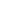 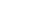 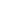 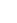 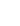 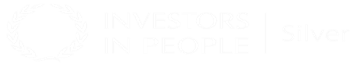 